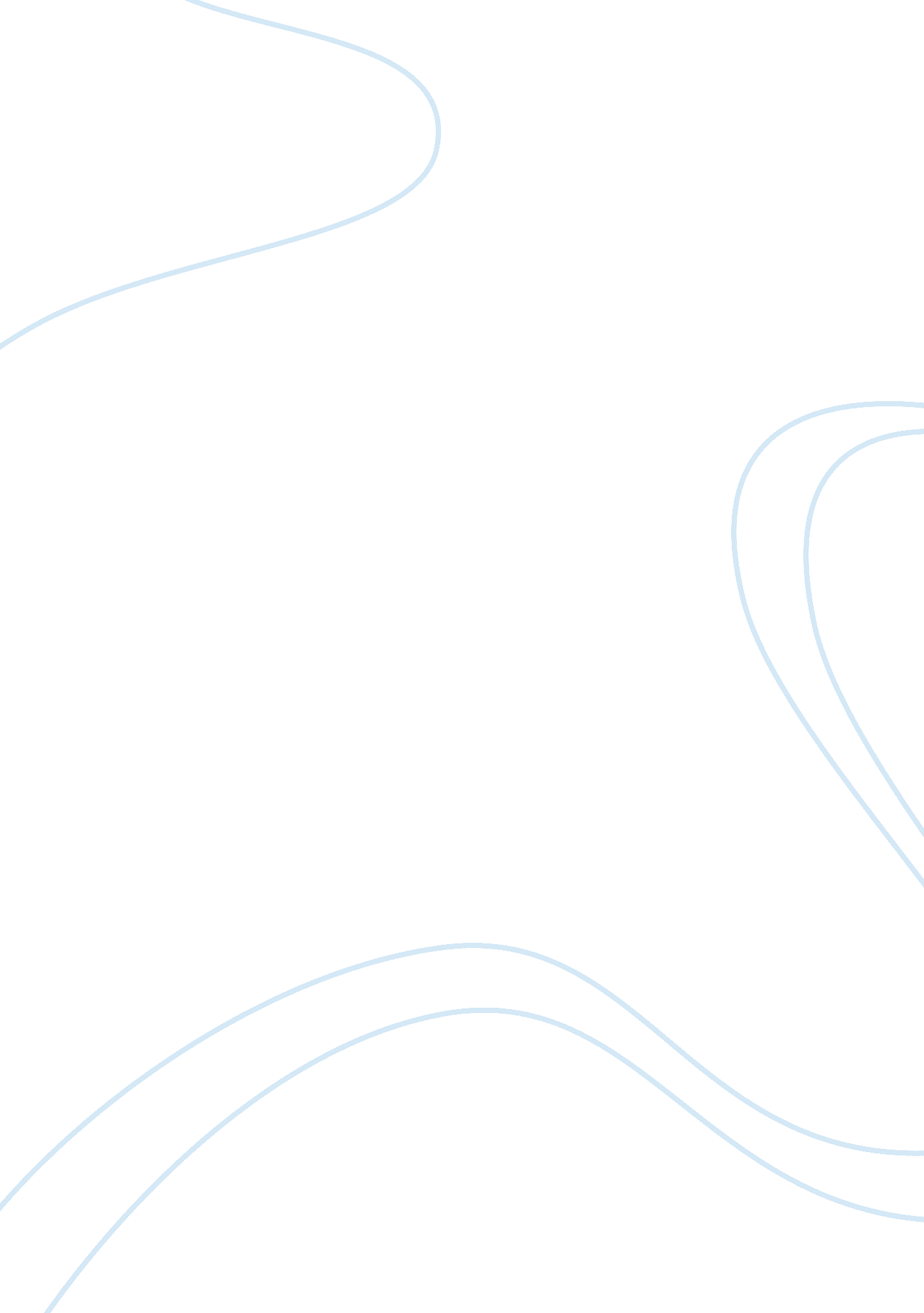 Reward system and the role of compensation commerce essay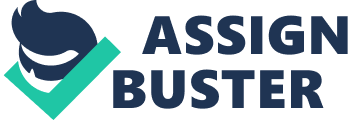 Deriving an employee s satisfaction with the wagess given is non a simple affair. Rather, it is a map of several factors that organisations must larn to pull off: 1. The single s satisfaction with wagess is, in portion, related to what is expected and how much is received. Feelingss of satisfaction or dissatisfaction arise when persons compare their input - occupation accomplishments, instruction, attempt, and public presentation - to end product - the mix of extrinsic and intrinsic wagess they receive. 2. Employee satisfaction is besides affected by comparings with other people in similar occupations and organisations. In consequence, employees compare their ain input/output ratio with that of others. Peoples vary well in how they weigh assorted inputs in that comparing. They tend to weigh their strong points more to a great extent, such as certain accomplishments or a recent incident of effectual public presentation. Persons besides tend to overestimate their ain public presentation compared with the evaluation they receive from their supervisors. The job of unrealistic self-rating exists partially because supervisors in most organisations do non pass on a blunt rating of their subsidiaries public presentation to them. Such blunt communicating to subsidiaries, unless done skilfully, earnestly hazards damaging their self-pride. The bigger quandary, nevertheless, is that failure by directors to pass on a blunt assessment of public presentation makes it hard for employees to develop a realistic position of their ain public presentation, therefore increasing the possibility of dissatisfaction with the wage they are having. 3. Employees frequently misperceive the wagess of others ; their misperception can do the employees to go disgruntled. Evidence shows that persons tend to overrate the wage of fellow workers making similar occupations and to undervalue their public presentation ( a defence of self-esteem-building mechanism ) . Misperceptions of the public presentation and wagess of others besides occur because organisations do non by and large make available accurate information about the salary or public presentation of others. 4. Finally, overall satisfaction consequences from a mix of wagess instead than from any individual wages. The grounds suggests that intrinsic wagess and extrinsic wagess are both of import and that they can non be straight substituted for each other. Employees who are paid good for repetitive, deadening work will be dissatisfied with the deficiency of intrinsic wagess, merely as employees paid ill for interesting, disputing work may be dissatisfied with extrinsic wagess. Wagess and motive From the organisation s point of position, wagess are intended to actuate certain behaviours. But under what conditions will honor really actuate employees? To be utile, wagess must be seen as seasonably and tied to effectual public presentation. One theory suggests that the undermentioned conditions are necessary for employee motive. 1. Employees must believe effectual public presentation ( or certain specified behaviour ) will take to certain wagess. For illustration, achieving certain consequences will take to a fillip or blessing from others. 2. Employees must experience that the wagess offered are attractive. Some employees may want publicities because they seek power, but others may desire a periphery benefit, such as a pension, because they are older and want retirement security. 3. Employees must believe a certain degree of single attempt will take to accomplishing the corporation s criterions of public presentation. As indicated, motive to exercise attempt is triggered by the chance of coveted wagess: money, acknowledgment, publicity, and so away. If attempt leads to public presentation and public presentation leads to want wagess, the employee is satisfied and motivated to execute once more. As mentioned above, honor autumn into two classs: extrinsic and intrinsic. Extrinsic wagess come from the organisation as money, perquisites, or publicities or from supervisors and coworkers as acknowledgment. Intrinsic wagess accrue from executing the undertaking itself, and may include the satisfaction of achievement or a sense of influence. The procedure of work and the single s response to it supply the intrinsic wagess. But the organisation seeking to increase intrinsic wagess must supply a work environment that allows these satisfactions to happen ; hence, more organisations are redesigning work and deputing duty to heighten employee engagement. Equity and engagement The ability of a wages system both to actuate and to fulfill depends on who influences and/or controls the system s design and execution. Even though considerable grounds suggests that engagement in determination devising can take to greater credence of determinations, engagement in the design and disposal of reward systems is rare. Such engagement is time-consuming. Possibly, a greater barrier is that wage has been of the last fastnesss of managerial privileges. Concerned about employee opportunism and compensation costs, corporations do non typically let employees to take part in pay-system design or determinations. Therefore, it is non possible to prove exhaustively the effects of widespread engagement on credence of and trust in wages system. Compensation systems: the quandary of pattern A organic structure of experience, research and theory has been developed about how money satisfies and motivates employees. Virtually every survey on the importance of wage compared with other possible wagess has shown that wage is of import. It systematically ranks among the top five wagess. The importance of wage and other wagess, nevertheless, is affected by many factors. Money, for illustration, is likely to be viewed otherwise at assorted points in one s calling, because the demand for money versus other wagess ( position, growing, security, and so forth ) alterations at each phase. National civilization is another of import factor. American directors and employees seemingly emphasize wage for single public presentation more than make their European or Nipponese opposite numbers. European and Nipponese companies, nevertheless, rely more on slow publicities and senior status every bit good as some grade of employment security. Even within a individual civilization, switching national forces may change people s demands for money versus other wagess. Companies have developed assorted compensation systems and patterns to accomplish wage satisfaction and motive. In fabrication houses, paysheet costs can run every bit high as 40 % of gross revenues grosss, whereas in service organisations payroll costs can exceed 70 % . General directors, hence, take an apprehensible involvement in paysheet costs and how this money is spent. The traditional position of directors and compensation specializers is that if the right system can be developed, it will work out most jobs. This is non a plausible premise, because, there is no 1 right answer or nonsubjective solution to what or how person should be paid. What people will accept, be motivated by, or perceive as just is extremely subjective. Pay is a affair of perceptual experiences and values that frequently generate struggle. Management s influence on attitudes toward money Many organisations are caught up in a barbarous rhythm that they partially create. Firms frequently emphasize compensation degrees and a belief in single wage for public presentation in their enlisting and internal communications. This is likely to pull people with high demands for money every bit good as to rise that demand in those already employed. Therefore, the significance employees attach to money is partially shaped by direction s positions. If virtue additions, fillips, stock options, and fringe benefits are held out as valued symbols of acknowledgment and success, employees will come to see them in this light even more than they might hold perceived them at foremost. Having heightened money s importance as a wages, direction must so react to employees who may demand more money or better pay-for-performance systems. Firms must set up a doctrine about wagess and the function of wage in the mix of wagess. Without such a doctrine, the compensation patterns that happen to be in topographic point, for the grounds already stated, will go on to determine employees satisfactions, and those outlooks will prolong the bing patterns. If money has been emphasized as an of import symbol of success, that accent will go on even though a compensation system with a somewhat different accent might hold equal motivational value with fewer administrative jobs and possibly even lower cost. Money is of import, but its grade of importance is influenced by the type of compensation system and doctrine that direction adopts. Wage for public presentation Some grounds why organisations pay their employees for public presentation are as follows: under the right conditions, a pay-for-performance system can actuate coveted behaviour. a pay-for-performance system can assist pull and maintain achievement-oriented persons. a pay-for-performance system can assist to retain good performing artists while detering the hapless performing artists. In the US, at least, many employees, both directors and workers, prefer a pay-for-performance system, although white-collar workers are significantly more supportive of the impression than blue-collar workers. But there is a spread, and the grounds indicates a broad spread, between the desire to invent a pay-for-performance system and the ability to do such a system work. The most of import differentiation among assorted pay-for-performance systems is the degree of collection at which public presentation is defined - single, group, and organizationwide. Several pay-for-performance systems are summarized in the exhibit that follows. Individual public presentation Group Historically, wage for public presentation has meant wage for single public presentation. Piece-rate incentive systems for production employees and virtue salary additions or fillip programs for salaried employees have been the dominant agencies of paying for public presentation. In the last decennary, piece-rate inducement systems have dramatically declined because directors have discovered that such systems result in dysfunctional behaviour, such as low cooperation, unreal bounds on production and opposition to altering criterions. Similarly, more inquiries are being asked about single fillip programs for executives as top directors discovered their negative effects. Meanwhile, organizationwide incentive systems are going more popular, peculiarly because directors are happening that they foster cooperation, which leads to productiveness and invention. To win, nevertheless, these programs require certain conditions. A reappraisal of the cardinal considerations for planing a pay-for-performance program and a treatment of the jobs that arise when these considerations are non observed follow. Individual wage for public presentation. The design of an single pay-for public presentation system requires an analysis of the undertaking. Does the person have control over the public presentation ( consequence ) that is to be measured? Is there a important effort-to-performance relationship? For motivational grounds already discussed such a relationship must be. Unfortunately, many single fillip, committee, or piece-rate inducement programs fall short in run intoing this demand. An person may non hold control over a public presentation consequence, such as gross revenues or net income, because that consequence is affected by economic rhythms or competitory forces beyond his or her control. Indeed, there are few results in complex organisations that are non dependent on other maps or persons, fewer still that are non capable to external factors. Choosing an appropriate step of public presentation on which to establish wage is a related job incurred by single fillip programs. For grounds discussed before, effectivity on a occupation can include many aspects non captured by cost, units produced, or gross revenues grosss. Failure to include all activities that are of import for effectivity can take to negative effects. For illustration, gross revenues forces who receive a fillip for gross revenues volume may force unnecessary merchandises, therefore damaging long-run client dealingss, or they may force an unprofitable mix of merchandises merely to increase volume. These same sales representative may besides take orders and do committednesss that can non be met by fabricating. Alternatively, why non keep sales representative responsible for net incomes, a more inclusive step of public presentation? The obvious job with this step is that gross revenues forces do non hold control over net incomes. These quandaries invariably encountered and have led to the usage of more subjective but inclusive behavioural steps of public presentation. Why non detect if the sales representative or executive is executing all facets of the occupation good? More merit wage additions are based on subjective judgements and so are some single fillip programs. Subjective rating systems though they can be across-the-board if based on a thorough analysis of the occupation, require deep trust in direction, good manager-subordinate dealingss, and effectual interpersonal accomplishments. Unfortunately, these conditions are non to the full met in many state of affairss, though they can be developed if judged to be sufficiently of import. Group and organizationwide pay programs. Organizational effectivity depends on employee cooperation in most cases. An organisation may elect to bind wage, or at least some part of wage, indirectly to single public presentation. Seeking to further team-work, a company may bind an inducement to some step of group public presentation, or it may offer some type of net incomes or productivity-sharing program for the whole works or company. Gains-sharing programs have been used for old ages in many assortments. The existent power of a gains-sharing program comes when it is supported by a clime of engagement. Assorted constructions, systems, and processes involve employees in determinations that improve the organisation s public presentation and consequence in a fillip throughout the organisation. Russian direction s attack to motive. Presents, top directors at Russian companies don t wage much attending to the employee motive. Not merely is it the consequence of the long communist background of the state, but it besides is slightly affected by the national traditions, imposts and outlook. Many of the late commercialized endeavors believe that employees are to be satisfied with their salary merely, and a pay-for-performance system is, hence, of no demand. However, the failure to detect the different motive factors, such as money, regard, publicity and others, can take to a worsening public presentation and, as a consequence, to a lower efficiency organizationwide. On the other manus, money is non considered to be the most influencing motive factor by the employees themselves. Though it may be a more critical demand of most Russian workers in comparing with their Western co-workers, at the same clip they put more value on the co-op ambiance in the organisation, instead than on the money side. And, therefore, it is sensible for the direction to establish the public presentation inducement system on some other factors, such as work security, pension etc. It s difficult to foretell the state of affairs in the long-run, nevertheless one can anticipate that the value put on money as a public presentation motive factor will lift. 